Supplemental tableTable S1.  Clomazone injury (subjectively rated 1, 3, 5, or 7) to 558 sweetpotato accessions grown in the field at Charleston, SC in 2013.Average injury		      Number offrom clomazonea		       accessions         1					  78         2					182         3					236         4					  50         5					  11         6					    1b         7					    0      Total				558______________________________________________________________________________aData published at https://data.nal.usda.gov/dataset/data-color-analysis-sweetpotato-leaves-usda-ars-germplasm-collection.bPI 564142 (= NG7570), which was deleted from the study.Supplemental figure captionsFig. S1.  Color variation of the adaxial leaf surface of nine sweetpotato plant introductions (PIs) grown in field plots at Charleston, SC, USA, 2012 2014.  Top row (left to right): ‘Sulfur’ (PI634402), ‘CN 1489-89’ (PI556941), and ‘CN 1367-2’ (PI556947); middle row: ‘ANG 16’ (PI286619), ‘IB02’ (PI573323), and ‘W-33’ (PI634421); bottom row: ‘Kogane-Sengan’ (PI508508), ‘Promesa’ (PI531161), and ‘Vilca, Romero’ (PI 531126).Fig. S2.  Color coordinates (a* = red-green axis and b* = yellow-blue axis) for the adaxial (a) and abaxial (b) surfaces of late-season, mature purple leaves from 118 sweetpotato plant introductions grown in field plots at Charleston, SC, USA, 2012-2014.  The black data points (black circles) represent mean a* and mean b* values for the adaxial and abaxial leaf surfaces.Fig. S1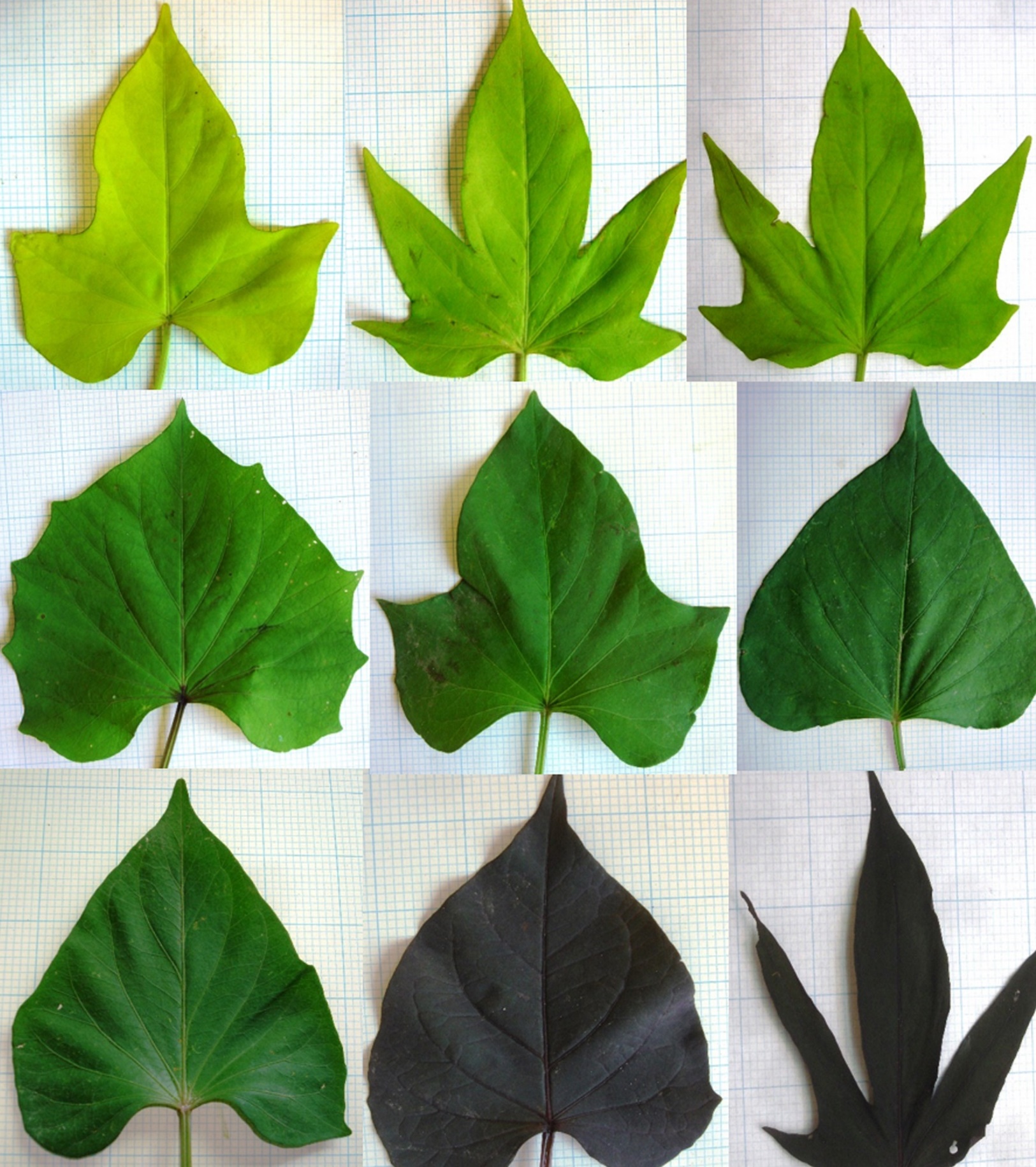 Fig. S2.a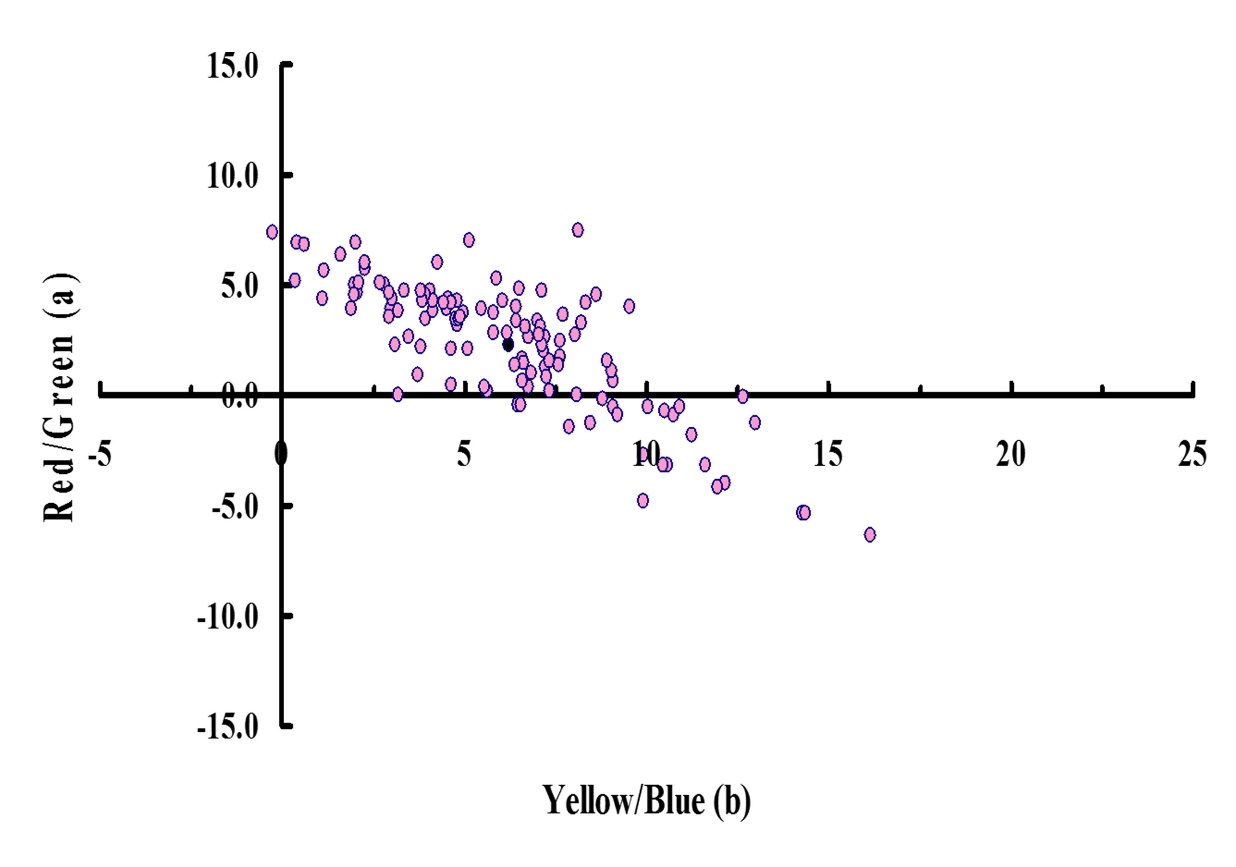 b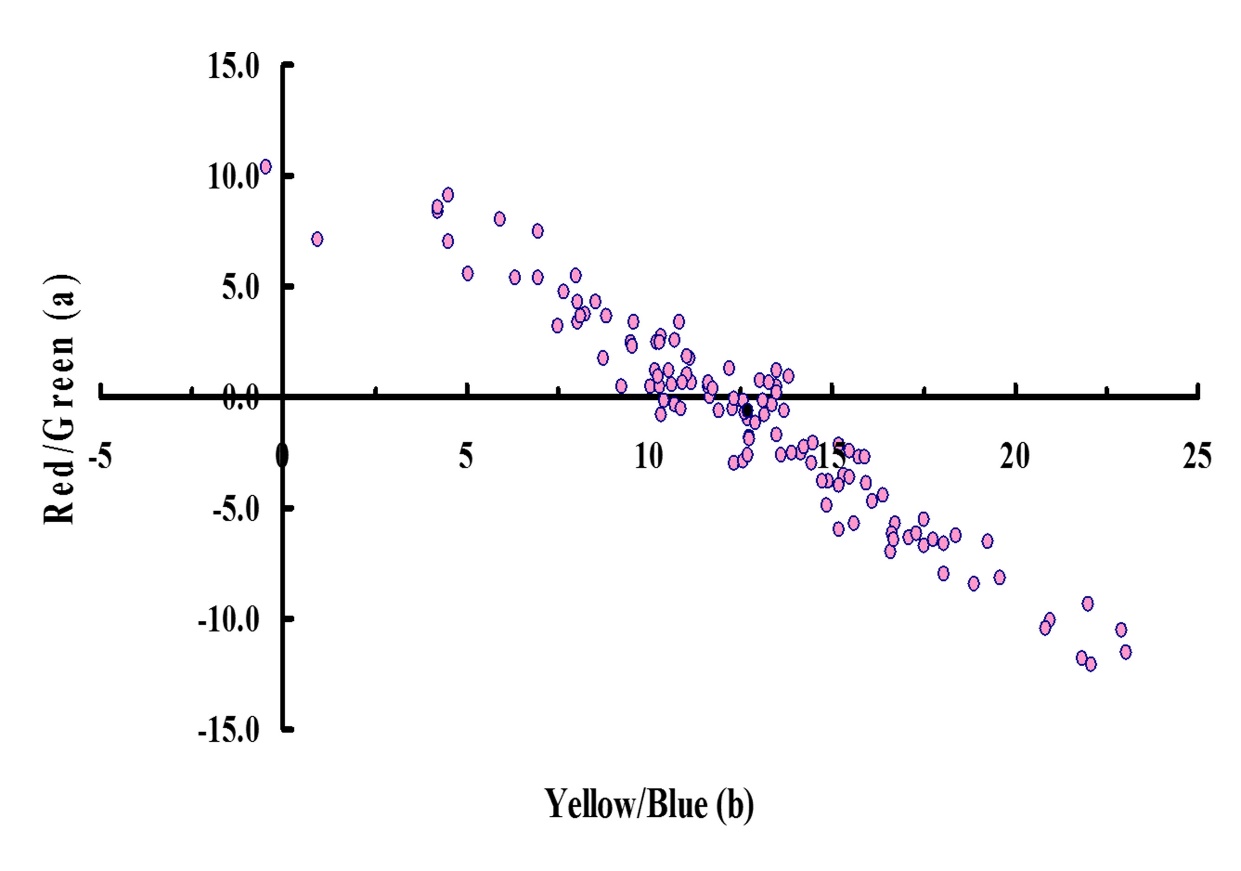 